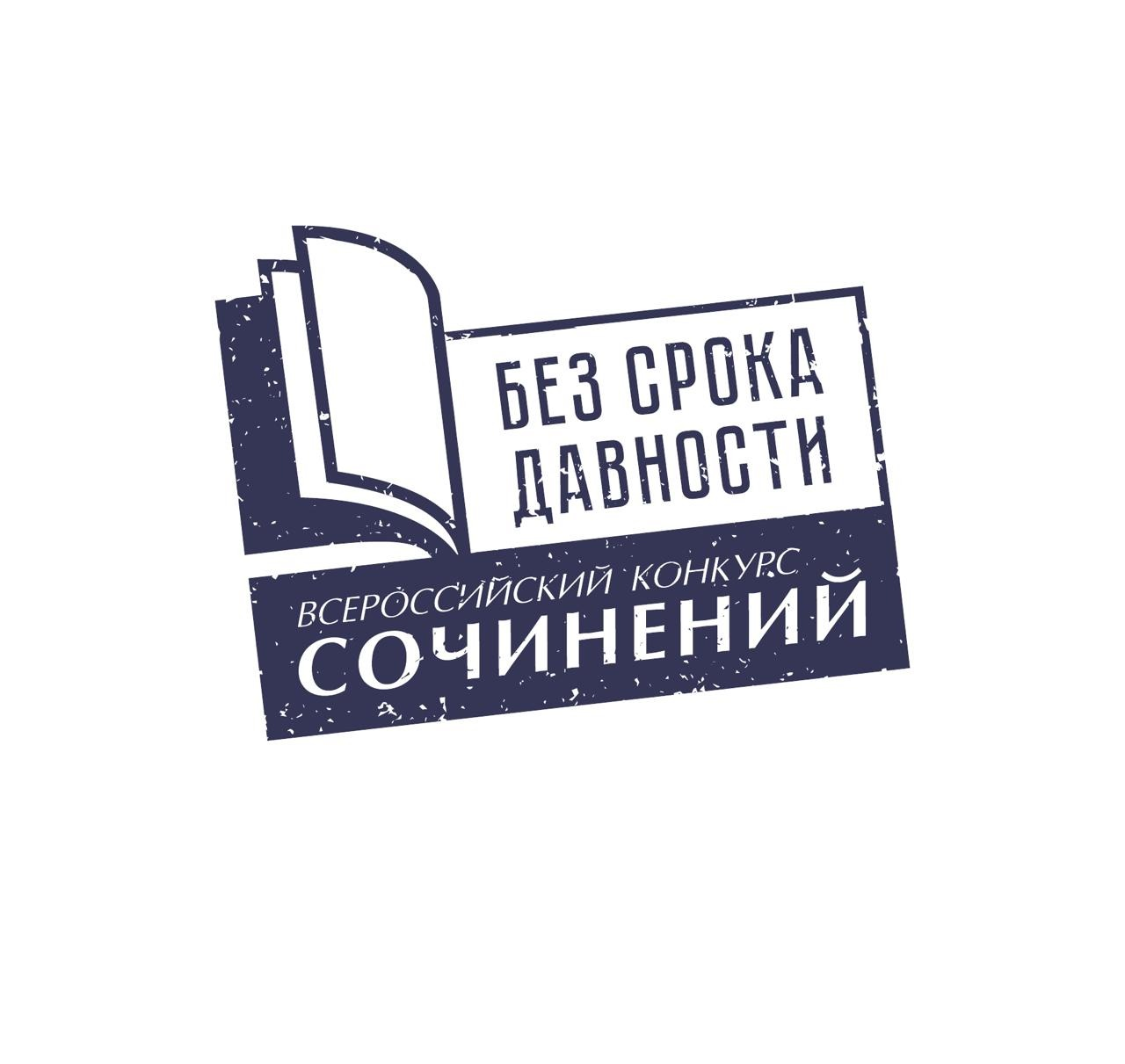 Рейтинг оценивания работ участников окружного этапа Всероссийского Конкурса сочинений «Без срока давности»Кинельское ТУДата: 19.02.20215-7 классы (категория 1)5-7 классы (категория 1)5-7 классы (категория 1)5-7 классы (категория 1)5-7 классы (категория 1)5-7 классы (категория 1)5-7 классы (категория 1)№ ФИО участника полностью ФИО участника полностью Образовательная организация Тема сочиненияТема сочиненияИтоговый балл (в порядке убывания) 1Стеценко Софья ВладимировнаСтеценко Софья ВладимировнаГБОУ СОШ №7г. КинеляИ в том строюИ в том строю51,32Олейников Сергей ДмитриевичОлейников Сергей ДмитриевичГБОУ СОШ №4 п.г.т. Алексеевка г.о. КинельФронтовые письмаФронтовые письма47,33Кочерова Алёна АлександровнаКочерова Алёна АлександровнаГБОУ ООШ п. Угорьем.р. КинельскийМы гордимся защитниками РодиныМы гордимся защитниками Родины46,74Новикова Екатерина РустамовнаНовикова Екатерина РустамовнаГБОУ СОШ №2 п.г.т. Усть-Кинельский г.о. КинельНеосторожное письмо на фронтНеосторожное письмо на фронт46,35Петренко Артём ДмитриевичПетренко Артём ДмитриевичГБОУ СОШ №2 п.г.т. Усть-Кинельский г.о. КинельОни сражались за РодинуОни сражались за Родину466Смирнова Анастасия ДмитриевнаСмирнова Анастасия ДмитриевнаГБОУ СОШ с. Богдановкам.р. КинельскийМой прадедушка – фронтовикМой прадедушка – фронтовик45,37Павлов Евгений СергеевичПавлов Евгений СергеевичГБОУ СОШ п. Комсомольскийм.р. Кинельский«Манифест жизни» (экранизация фильма «А зори здесь тихие»«Манифест жизни» (экранизация фильма «А зори здесь тихие»458Меркулов Александр ДмитриевичМеркулов Александр ДмитриевичГБОУ СОШ с. Богдановкам.р. КинельскийМой прадедушка – мой геройМой прадедушка – мой герой449Фенюк Полина ВладимировнаФенюк Полина ВладимировнаГБОУ СОШ с. Георгиевкам.р. КинельскийИстория одной фотографииИстория одной фотографии43,710Каткова Полина ВячеславовнаКаткова Полина ВячеславовнаГБОУ СОШ с. Сколковом.р. КинельскийПривет вам с фронта!Привет вам с фронта!4311Белоусова Ирина АртёмовнаБелоусова Ирина АртёмовнаГБОУ ООШ с. Сырейкам.р. КинельскийГоржусь тобой, мой край родной!Горжусь тобой, мой край родной!4212Фильчакова Евгения МихайловнаФильчакова Евгения МихайловнаГБОУ СОШ №5«ОЦ «Лидер» г.о. КинельНе ради наград воевалиНе ради наград воевали4213Юсупов Марат РаниловичЮсупов Марат РаниловичГБОУ СОШ пос. Кинельскийм.р. КинельскийСудьба командира батальонаСудьба командира батальона41,314Баранова Александра АлександровнаБаранова Александра АлександровнаГБОУ СОШ №2 п.г.т. Усть-Кинельский г.о. КинельЧитая письма…Читая письма…39,315Домина Александра МаксимовнаДомина Александра МаксимовнаГБОУ СОШ №8п.г.т. Алексеевка г.о. КинельМаленькие герои большой войныМаленькие герои большой войны3916Пахтелев Илья ЮрьевичПахтелев Илья ЮрьевичГБОУ СОШ №4 п.г.т. Алексеевка г.о. КинельПусть всегда будет солнце!Пусть всегда будет солнце!38,317Сальная Виктория АндреевнаСальная Виктория АндреевнаГБОУ СОШ №5«ОЦ «Лидер» г.о. КинельПамять о войнеПамять о войне3718Ильинова Ксения ВладиславовнаИльинова Ксения ВладиславовнаГБОУ СОШ №3 г. КинеляВ книжной памяти мгновения войныВ книжной памяти мгновения войны36,719Ремизова Софья ДмитриевнаРемизова Софья ДмитриевнаГБОУ СОШ с. Сырейкам.р. КинельскийПомним и гордимсяПомним и гордимся35,720Калентьева Маргарита АлександровнаКалентьева Маргарита АлександровнаГБОУ СОШ с. Георгиевкам.р. КинельскийКто они волонтёрыКто они волонтёры3521Митякина Варвара ЮрьевнаМитякина Варвара ЮрьевнаГБОУ СОШ пос. Кинельскийм.р. КинельскийРаннее взрослениеРаннее взросление31,322Сомова Анастасия ОлеговнаСомова Анастасия ОлеговнаГБОУ СОШ с. Красносамарскоем.р. КинельскийВеликая Отечественная война 1941-1945 годов в истории моей семьиВеликая Отечественная война 1941-1945 годов в истории моей семьи31,323Ильина Стелла РеннатовнаИльина Стелла РеннатовнаГБОУ СОШ №1г. КинеляСемья Столяровых в годы Великой Отечественной войныСемья Столяровых в годы Великой Отечественной войны288-9 классы (категория 2)8-9 классы (категория 2)8-9 классы (категория 2)8-9 классы (категория 2)8-9 классы (категория 2)8-9 классы (категория 2)8-9 классы (категория 2)№ ФИО участника полностью Образовательная организация Образовательная организация Образовательная организация Тема сочиненияИтоговый балл (в порядке убывания) 1Серёгина Анастасия ВикторовнаГБОУ ООШ с. Угорьем.р. КинельскийГБОУ ООШ с. Угорьем.р. КинельскийГБОУ ООШ с. Угорьем.р. КинельскийВойна не нужна никому52,72Бакулин Егор СергеевичГБОУ СОШ №7г. КинеляГБОУ СОШ №7г. КинеляГБОУ СОШ №7г. КинеляОборванная нить…523Канаева Елизавета АлексеевнаГБОУ СОШ №8п.г.т. Алексеевка г.о. КинельГБОУ СОШ №8п.г.т. Алексеевка г.о. КинельГБОУ СОШ №8п.г.т. Алексеевка г.о. КинельЛишь бы не было войны464Федотова Виктория СергеевнаГБОУ СОШ п. Комсомольскийм.р. КинельскийГБОУ СОШ п. Комсомольскийм.р. КинельскийГБОУ СОШ п. Комсомольскийм.р. Кинельский«Разговоры по душам с настоящим человеком»45,75Гомозова Варвара СергеевнаГБОУ ООШ с. Парфёновкам.р. КинельскийГБОУ ООШ с. Парфёновкам.р. КинельскийГБОУ ООШ с. Парфёновкам.р. КинельскийСчастливый солдат45,36Горлов Даниил ВладимировичГБОУ СОШ №7г. КинеляГБОУ СОШ №7г. КинеляГБОУ СОШ №7г. Кинеля«Баранку не бросал шофёр»457Романенко Анастасия ИвановнаГБОУ СОШ с. Сколковом.р. КинельскийГБОУ СОШ с. Сколковом.р. КинельскийГБОУ СОШ с. Сколковом.р. Кинельский«Долина» нашей памяти44,78Малофеева Карина АлександровнаГБОУ СОШ с. Богдановкам.р. КинельскийГБОУ СОШ с. Богдановкам.р. КинельскийГБОУ СОШ с. Богдановкам.р. Кинельский«Об этом нельзя забыть, об этом нельзя молчать….»449Долгова Ольга ЕвгеньевнаГБОУ СОШ пос. Кинельскийм.р. КинельскийГБОУ СОШ пос. Кинельскийм.р. КинельскийГБОУ СОШ пос. Кинельскийм.р. КинельскийО мужестве, надежде и доверии4410Бискаева Полина ДмитриевнаГБОУ СОШ №2 п.г.т. Усть-Кинельский г.о. КинельГБОУ СОШ №2 п.г.т. Усть-Кинельский г.о. КинельГБОУ СОШ №2 п.г.т. Усть-Кинельский г.о. КинельАнна – добрая душа4211Межевова Ангелина СергеевнаГБОУ СОШ №3 г. КинеляГБОУ СОШ №3 г. КинеляГБОУ СОШ №3 г. Кинеля«Жди меня, и я вернусь»41,712Ильина Полина ДенисовнаГБОУ СОШ №1г. КинеляГБОУ СОШ №1г. КинеляГБОУ СОШ №1г. КинеляПевец народного подвига4013Павлюк Елизавета АндреевнаГБОУ СОШ пос. Октябрьский м.р. КинельскийГБОУ СОШ пос. Октябрьский м.р. КинельскийГБОУ СОШ пос. Октябрьский м.р. КинельскийМы помним твой подвиг солдат39,714Татьянина Екатерина РомановнаГБОУ СОШ №1г. КинеляГБОУ СОШ №1г. КинеляГБОУ СОШ №1г. КинеляВечная память38,315Лаптева Виктория НиколаевнаГБОУ СОШ №5 «ОЦ «Лидер»г.о. КинельГБОУ СОШ №5 «ОЦ «Лидер»г.о. КинельГБОУ СОШ №5 «ОЦ «Лидер»г.о. КинельПамять сердца36,716Сусова Виктория СергеевнаГБОУ СОШ №8п.г.т. Алексеевка г.о. КинельГБОУ СОШ №8п.г.т. Алексеевка г.о. КинельГБОУ СОШ №8п.г.т. Алексеевка г.о. КинельВойна в каждой семье36,717Проказова Эльза АлексеевнаГБОУ ООШ с. Сырейкам.р. КинельскийГБОУ ООШ с. Сырейкам.р. КинельскийГБОУ ООШ с. Сырейкам.р. КинельскийПамять жива35,718Крынке Алёна ВладимировнаГБОУ СОШ с. Сколковом.р. КинельскийГБОУ СОШ с. Сколковом.р. КинельскийГБОУ СОШ с. Сколковом.р. КинельскийУ каждого была своя война3519Пономаренко Злата ИгоревнаГБОУ СОШ №11г. КинеляГБОУ СОШ №11г. КинеляГБОУ СОШ №11г. КинеляБез срока давности31Обучающиеся образовательных организаций, реализующих образовательные программы среднего общего образования, в возрасте не старше 18 лет (категория 3)Обучающиеся образовательных организаций, реализующих образовательные программы среднего общего образования, в возрасте не старше 18 лет (категория 3)Обучающиеся образовательных организаций, реализующих образовательные программы среднего общего образования, в возрасте не старше 18 лет (категория 3)Обучающиеся образовательных организаций, реализующих образовательные программы среднего общего образования, в возрасте не старше 18 лет (категория 3)Обучающиеся образовательных организаций, реализующих образовательные программы среднего общего образования, в возрасте не старше 18 лет (категория 3)Обучающиеся образовательных организаций, реализующих образовательные программы среднего общего образования, в возрасте не старше 18 лет (категория 3)Обучающиеся образовательных организаций, реализующих образовательные программы среднего общего образования, в возрасте не старше 18 лет (категория 3)№ ФИО участника полностью Образовательная организация Образовательная организация Образовательная организация Тема сочиненияИтоговый балл (в порядке убывания) 1Курочкина Анастасия АлексеевнаГБОУ СОШ №7г. КинеляГБОУ СОШ №7г. КинеляГБОУ СОШ №7г. КинеляПоезд милосердия49,32Никифорова Юлия ЛеонидовнаГБОУ СОШ п. Комсомольскийм.р. КинельскийГБОУ СОШ п. Комсомольскийм.р. КинельскийГБОУ СОШ п. Комсомольскийм.р. КинельскийПобедивший смерть48,73Ли Александра ЕвгеньевнаГБОУ СОШ с. Сколковом.р. КинельскийГБОУ СОШ с. Сколковом.р. КинельскийГБОУ СОШ с. Сколковом.р. КинельскийЕсть на кого равняться44,74Курунова Ева ИвановнаГБОУ СОШ №2 п.г.т. Усть-Кинельский г.о. КинельГБОУ СОШ №2 п.г.т. Усть-Кинельский г.о. КинельГБОУ СОШ №2 п.г.т. Усть-Кинельский г.о. КинельБессмертный полк43,75Чубарова Татьяна НиколаевнаГБОУ СОШ с. Георгиевкам.р. КинельскийГБОУ СОШ с. Георгиевкам.р. КинельскийГБОУ СОШ с. Георгиевкам.р. КинельскийСмотрят в небо обелиски436Попова Арина ВалерьевнаГБОУ СОШ №5«ОЦ «Лидер» г.о. КинельГБОУ СОШ №5«ОЦ «Лидер» г.о. КинельГБОУ СОШ №5«ОЦ «Лидер» г.о. КинельНаписанная кровью сердца… (по повести К.Д. Воробёва «Это мы, Господи!»427Жесткова Кристина АлександровнаГБОУ СОШ с. Бузаевка м.р. КинельскийГБОУ СОШ с. Бузаевка м.р. КинельскийГБОУ СОШ с. Бузаевка м.р. КинельскийСтраницы истории одной семьи в летописи военных лет418Качаева Дарья ВикторовнаГБОУ СОШ №5«ОЦ «Лидер» г.о. КинельГБОУ СОШ №5«ОЦ «Лидер» г.о. КинельГБОУ СОШ №5«ОЦ «Лидер» г.о. КинельМне в холодной землянке тепло от моей негасимой любви…40,7Полякова Валерия ВячеславовнаГБОУ СОШ с. Сколковом.р. КинельскийГБОУ СОШ с. Сколковом.р. КинельскийГБОУ СОШ с. Сколковом.р. КинельскийИз дневника моей прабабушки40,39Михеева Юлия ВладимировнаГБОУ СОШ с. Богдановкам.р. КинельскийГБОУ СОШ с. Богдановкам.р. КинельскийГБОУ СОШ с. Богдановкам.р. КинельскийМои прадеды – участники Великой Отечественной войны36,710Виноградова Кристина АлександровнаГБОУ СОШ №4 п.г.т. Алексеевка ГБОУ СОШ №4 п.г.т. Алексеевка ГБОУ СОШ №4 п.г.т. Алексеевка Я знаю! Я помню! Я горжусь!33,3